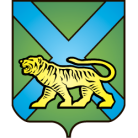 ТЕРРИТОРИАЛЬНАЯ ИЗБИРАТЕЛЬНАЯ КОМИССИЯ
ГОРОДА УССУРИЙСКАРЕШЕНИЕг. Уссурийск
О назначении Ю.В. Антоновой,Кушнир И.В., Лысовой Л.М., Наталенко М.В., Разномасцевой Н.Ю., Титаренко С.П. членом участковой избирательной комиссии с правом решающегоголоса избирательного участка № 2841На основании решения территориальной избирательной комиссии города Уссурийска от 19 февраля 2018 года № 66/492  «Об освобождении И.В. Зинченко, Т.С. Корчевской, Т. А. Мартыновой, Н.А. Панченко,  Н.М. Тур, Т.Г. Хлоповой от обязанностей члена участковой избирательной комиссии с правом решающего голоса избирательного участка № 2841»,  в соответствии с частью 7 статьи 28 Федерального закона «Об основных гарантиях избирательных прав и права на участие в референдуме граждан Российской Федерации», частью 8 статьи 31 Избирательного кодекса Приморского края,  решением Избирательной комиссии Приморского края от 05 февраля  2018 года № 54/549 «О кандидатурах, дополнительно зачисленных в резерв составов участковых комиссий Приморского края избирательных участков  с № 3801 по № 3831, с № 2880 по № 2899, группы с № 2801 по № 2869» территориальная избирательная комиссия города УссурийскаРЕШИЛА:Назначить членом участковой избирательной комиссии с правом решающего голоса избирательного участка № 2841:Антонову Юлию Валериевну, 27.08.1984 года рождения, образование высшее, заведующую отделом МУК «Централизованная библиотечная система» Уссурийского городского округа, кандидатура предложена Всероссийской политической партией «ЕДИНАЯ РОССИЯ»;Кушнир Игната Витальевича, 13.13. 2007 года рождение, образование среднее, временно не работающего, кандидатура предложена политической партией «КОММУНИСТИЧЕСКАЯ ПАРТИЯ РОССИЙСКОЙ ФЕДЕРАЦИИ»;Лысову Людмилу Михайловну, 31.08.1956 года рождения, образование среднее техническое, пенсионера, кандидатура предложена собранием избирателей по месту жительства: г. Уссурийск, ул. Воровского, 129;Наталенко Максима Валериевича, 26.06.1977 года рождения, образование высшее, заместитель председателя профкома «УЛЗ»- филиала АО «Желдорреммаш», кандидатура предложена Уссурийской женской общественной Организацией «ЖЕНЩИНЫ УССУРИЙСКА»;Разномасцеву Наталью Юрьевну, 22.01.1971 года рождения,  экономиста отдела главного энергетика«УЛЗ» - филиала АО «Желдорреммаш», кандидатура предложена собранием избирателей по месту работы: «УЛЗ»- филиала АО «Желдорреммаш»;Титаренко Сергея Петровича, 25.05.1970 года рождения, образование высшее, ИП Титаренко С.П., кандидатура предложена собранием избирателей по месту жительства: г. Уссурийск, ул. Садовая, 12.Направить настоящее решение в участковую избирательную комиссию избирательного участка № 2841 для сведения и ознакомления Антоновой Ю.В., Кушнир И.В., Лысовой Л.М., Наталенко М.В., Разномасцевой Н.Ю., Титаренко С.П.Выдать члену участковой избирательной комиссии с правом решающего голоса избирательного участка № 2841 Антоновой Ю.В.,  Кушнир И.В., Лысовой Л.М., Наталенко М.В., Разномасцевой Н.Ю., Титаренко С.П. удостоверение установленного образца.Разместить настоящее решение на официальном сайте администрации Уссурийского городского округа в разделе «Территориальная избирательная комиссия города Уссурийска» в информационно-телекоммуникационной сети «Интернет».Председатель комиссии	                                 	          О.М. МихайловаСекретарь комиссии					                           С.В. Хамайко19 февраля 2018 года                         № 66/493